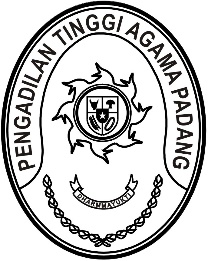 Nomor : W3-A/3786/HK.05/I/2023	                           Padang, 02 Januari 2023Lamp	 :  -Hal	 : Penerimaan dan Registrasi Perkara 	   Banding Nomor 1/Pdt.G/2023/PTA.PdgKepada    Yth. Ketua Pengadilan Agama       PadangAssalamu’alaikum Wr.Wb.Dengan ini kami beritahukan kepada Saudara bahwa berkas yang dimohonkan banding oleh Saudara:Fadri Koto bin Bakri sebagai PembandingMelawanDerisma binti Ramawir sebagai TerbandingTerhadap Putusan Pengadilan Agama Padang Nomor 1034/Pdt.G/2022/PA.Pdg tanggal 18 November 2022 yang Saudara kirimkan dengan surat pengantar Nomor W3-A1/3104/Hk.05/XII/2022 tanggal 22 Desember 2022 telah kami terima dan telah didaftarkan dalam Buku Register Banding Pengadilan Tinggi Agama Padang, Nomor 1/Pdt.G/2023/PTA.Pdg tanggal 02 Januari 2023.Demikian disampaikan untuk dimaklumi sebagaimana mestinya.                                                    WassalamPANITERA,Drs. SyafruddinTembusan: Fadri Koto bin BakriBeralamat di Jalan Raya Siteba (dimension Photography), Kelurahan Surau Gadang, Nanggalo, Kota Padang, Sumatera Barat.Sdr. Nelvi Sudirianti, S.H., M.H. sebagai kuasa hukum PembandingBeralamat di Jalan Durian Taruang No. 06, RT 003 RW 006, Kampung Lalang, Kelurahan Pasar Ambacang, Kecamatan Kuranji, Kota Padang, Sumatera Barat.